Der erste Trikottag NRW am 25.08.2022Liebe Eltern,am 25.08.2022 findet der erste Trikottag in NRW statt! An diesem Tag rufen der Landessportbund Nordrhein-Westfalen e.V. und seine Sportjugend zum ersten Mal alle Sportvereinsmitglieder dazu auf, ihre Vereinsliebe in den Fokus zur rücken, indem diese das Trikot, das Polo-Shirt oder den Trainingsanzug ihres Vereins zur Arbeit, zur Schule, zum Einkaufen und überall in der Öffentlichkeit tragen.Wir Lehrer*innen möchten diesen Tag unterstützen und alle  Schüler*innen dazu motivieren, am 25.08.2022 mit ihrem Vereinstrikot in die Schule zu kommen und somit ein Zeichen für den Vereinssport zu setzen: Sehen Sie hier ein Schulvideo: https://go.lsb.nrw/video-trikottagDie Schüler*innen, z B gemeinsam mit Ihnen, sowie – die Bürger*innen aus NRW, alle können Teil des Trikottages werden, indem sie zusätzlich am 25.08.2022  in den Sozialen Medien ein Bild im Trikot mit dem Hashtag #TrikotTagNRW posten, womit diese Fotos automatisch auf einer bunten Social Wall beim Landessportbund NRW landen. .Um zusätzlich am Gewinnspiel teilzunehmen und somit einen von 30 Trikotsätzen oder eine der 30 Geld-Spenden in Höhe von jeweils 400 Euro für ihren Sportverein zu gewinnen, muss das gepostete Bild sowie eine Einverständniserklärung über das Online Formular https://www.lsb.nrw/trikottag/foto-einreichen eingereicht werden. Alle weiteren Informationen erhalten Sie auf der folgenden Internetseite: https://www.lsb.nrw/trikottag oder scannen Sie den QR Code und landen direkt auf dieser Webseite.Wir hoffen, dass Sie die bis dato einmalige Aktion unterstützen und Ihre Kinder an diesem Tag mit ihrem Vereins-Shirt in die Schule schicken. Mit freundlichen Grüßen Kollegium Hohenzollern								Scan mich:																					  	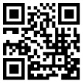 